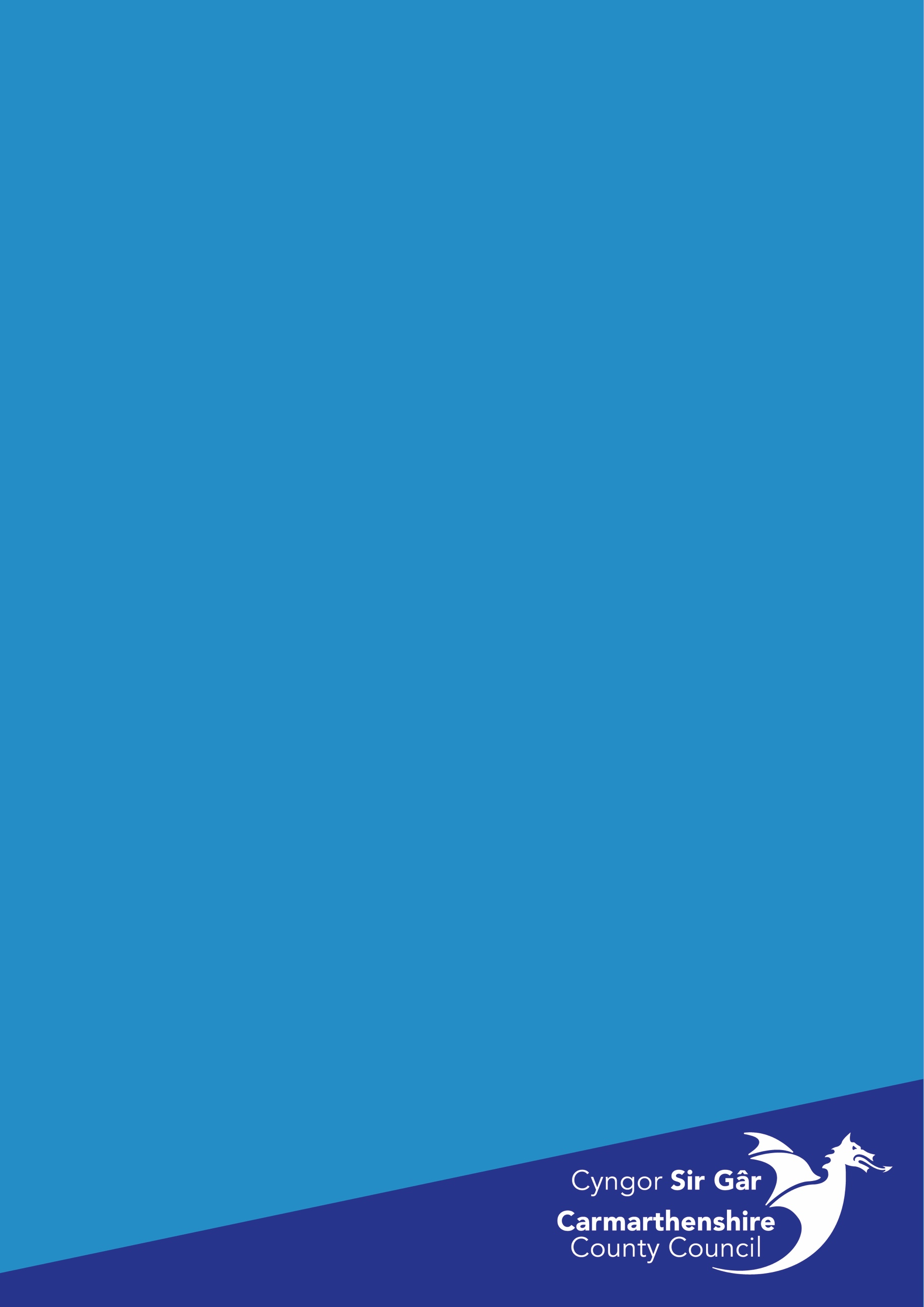 Action PlanThis action plan is intended to be a living document to be updated as the interventions are developed and to provide a link to feedback on the success of the interventionsSigned………………………………………….. (Team manager/Senior Manager)     Date…………AimActionLead officer/sTimescalesStatusExample: Reduce stigma and improve awarenessEnsure all team attend the mental health awareness trainingStarted